Curiculum Vitae
Nama				: Syidik Sulistiyanto
Tempat, Tanggal Lahir	: Jakarta, 26 Desember 1995
Jenis Kelamin		: Laki-laki
Agama 			: Islam
Kewarganegaraan 		: Indonesia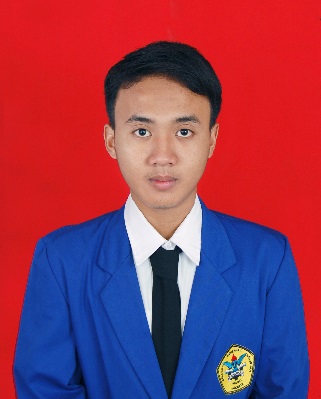 Status 			: Belum MenikahEmail				: syidiksulis@gmail.com No. Telp 			: 087883853170 Alamat                                   :Jl. Rawa Terate rt 09/01 kel.rawa terate Cakung  Jakarta Timur
Latar belakang Pendidikan :
Formal
2000-2007	: SDN 3 Harapan Jaya (Bekasi Utara)
2007-2010	: SMPN 1 Tambun Utara (Bekasi)
2010-2013 	: SMKN 7 Jakarta Timur2013-sekarang  : Surya University (Tangerang) Prodi Digital CommunicationNon Formal2013		: Pelatihan Matematika dan Fisika Gasing2013		: Pelatihan JurnalistikPengalaman Organisasi :2014 Surya University : Lembaga Pers Mahasiswa DIURNA ( Reporter dan Penerbitan).Kemampuan :Bisa mengajarkan dengan model Matematika Gasing dan Fisika Gasing model Prof. Yohanes Surya.Komputer (MS Word, MS Excel, SPSS, MS PowerPoint, MS Access, MS Outlook, Internet, HTML, CSS, Macromedia Flash, dan Scratch).Fotografi dan JurnalistikDesain (Web, Photoshop, Corel Draw, dan Ilustrator)Bahasa : Indonesia dan InggrisPengalaman Kerja :Praktek Kerja di PT Dian Rakyat (Percetakan)Periode: Oktober 2011 – Maret 2012.PT Solid Gold (Saham) Periode Mei 2013-Juli 2013.Menjadi Reporter Liputan di LPM DIURNA (2014-sekarang).SMAST Surya University Periode  Juni (2014- September 2014) menjadi asisten peneliti di bidang animasi dan Multimedia